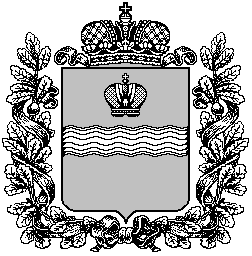 ТЕРРИТОРИАЛЬНАЯ ИЗБИРАТЕЛЬНАЯ КОМИССИЯ МЕДЫНСКОГО  РАЙОНА
Р Е Ш Е Н И Е15 июня  2020 г.				                     			№395г. МедыньО распределении средств федерального бюджета, выделенных территориальной избирательной комиссии Медынского района на финансовое обеспечение   на подготовку и проведение общероссийского голосования по вопросу одобрения изменений в Конституцию Российской Федерации  В соответствии с постановлением Избирательной комиссии Калужской области от 11.03.2020г. № 579/72-VI «О распределении   средств федерального бюджета, выделенных Избирательной комиссии Калужской области на финансовое обеспечение подготовки и проведения общероссийского голосования по вопросу одобрения изменений в Конституцию Российской Федерации», Инструкцией о порядке открытия и ведения счетов, учета, отчетности и перечисления денежных средств, выделенных из федерального бюджета Центральной избирательной комиссии Российской Федерации, другим избирательным комиссиям, комиссиям референдума, утвержденной постановлением ЦИК России от 18.05.2016 № 7/59-7, территориальная избирательная комиссия Медынского района РЕШИЛА:1.Утвердить распределение средств федерального бюджета, выделенных территориальной избирательной комиссии Медынского района на финансовое обеспечение  подготовки и проведения общероссийского голосования по вопросу одобрения изменений в Конституцию Российской Федерации (приложение №1).2.Утвердить распределение средств федерального бюджета, выделенных территориальной избирательной комиссии Медынского района на финансовое обеспечение подготовки и проведения общероссийского голосования по вопросу одобрения изменений в Конституцию Российской Федерации за нижестоящие избирательные комиссии (приложение №2).3. Утвердить смету расходов территориальной избирательной комиссии Медынского района на подготовку и проведение   общероссийского голосования по вопросу одобрения изменений в Конституцию Российской Федерации (приложение №3).4. Утвердить смету расходов территориальной избирательной комиссии Медынского района на подготовку и проведение   общероссийского голосования по вопросу одобрения изменений в Конституцию Российской Федерации для нижестоящих избирательных комиссий (приложение№4).5. Контроль за исполнением настоящего решения возложить на председателя территориальной избирательной комиссии Медынского района Л.Н. Бабушкину. .Председатель  территориальной избирательной комиссии                                                                Л.Н. БабушкинаСекретарь  территориальной избирательной комиссии                  И.Ю. Прокшина